Minutes of Ceredigion Snooker League Annual General Meeting held at Aberaeron Hall on Thursday 1’st September 2022.Present: Adrian Williams (Secretary), Andrew James (Chairman), Dilwyn Smith (Vice Chairman & Fixture Secretary), Dai Morgan (Treasurer), Marc Rees (Felindre), Emyr Thomas (Beulah), Hywel Davies (Llanon), Andy Green (Rhydlewis), Stafford Morgan (Rhydlewis), Rhodri Morgan (Aberaeron), Eifion Harries (Aberaeron), Jon James (Aberaeron), Brian Smith (Felindre) and Gareth Davies (Penparcau).
Apologies:  Euros Davies (Llanarth), Gethin Davies (Rhydlewis), Tony Wong (Penparcau) and Peter McGarrigle (Penparcau).
Minutes of last AGM: The minutes were confirmed to be correct by Gareth Davies and seconded by Hywel Davies.
Matters Arising:
Jon James did eventually decide to sponsor the Singles KO.
It was also commented that the First Aid Course that was laid on was well represented.
Appointment of Officials:  
All league officials were reappointed into their posts on block.
Proposed by Gareth Davies and Seconded by Euros Davies.

Appointed Officials 2022/23:
Chairman: 			Andrew James
Vice Chairman:			Dilwyn Smith
Secretary: 			Adrian Williams
Treasurer: 			Dai Morgan
Fixture Secretary		Dilwyn Smith
President			Marc Rees

League Formation: Tables as at the end of last year 



Three new teams have requested to enter the league – Aberaeron E, Felindre D and Penparcau C. 
Three teams have withdrawn from the league – Rhydlewis A, Felindre A and Lampeter.
Aberaeron D have renamed to Aberaeron A, Aberaeron C have renamed to Aberaeron D, Llandysul A have moved club and renamed to Aberaeron C, Llandysul B have moved club and renamed to Felindre B.

After some deliberation it was decided to promote the top available team Llanarth A from Division 2 and do no relegations from Division 1. This would give a split of 8 teams in Division 1 and 10 teams in Division2.

It was agreed that Aberaeron B, Beulah A, Felindre C and Felindre D will play all their games on Wednesdays. Where problems arise with fixture dates then the captains are expected to resolve the issues amongst themselves.		

The league formation was proposed by Dai Morgan and seconded by Marc Rees.

It was agreed to start the league on Thursday 6’th October 2022.
The first half of the season will run from 6’th October to 8’th Dec and the second half from 12th Jan to 3o’th March.
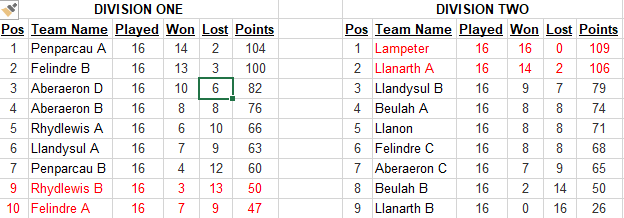 Treasurers Report: The Treasurer read out the statement of accounts 
He stated that all teams were up to date with their payments and that the accounts were in a healthy state.
The Treasurer’s report was approved and agreed as correct by the committee.
Proposed by Marc Rees and seconded by Andy Green. 
Fees: 
a) League Fees: It was decided not to change the league fees for the 2022/23 season from £30 per team due to a healthy accounting year. This was proposed by Stafford Morgan and Seconded by Rhodri Morgan.

b) Secretaries Fees: It was agreed not to change the fees from £200 for the 2022/23 season.
Proposed by Dai Morgan and Seconded by Hywel Davies.
c) Web Developers Fees: It was agreed not to change the fees from £50 for the 2022/23 season.
Proposed by Rhodri Morgan and Seconded by Dai Morgan.
Sponsorship and Raffle:
The Secretary stated that all current sponsors including our new main sponsor ‘Nisa Ffosyffin’ will be approached to renew their sponsorship. He stated that we are still looking for a few other sponsors to cover some competition prize money.

Clubs have been requested to provide raffle prizes for this year’s raffle. Once sufficient prizes have been received then the tickets will get printed to give plenty of time to sell prior to the Presentation evening draw.
Presentation Evening:
It was agreed to approach Ffostrasol Arms and La Calabria for prices and availability. The Chairman also stated that he would look into other options. It was agreed to hold the 2022/23 Presentation at the end of the season around April 2023.
Proposals:
a) Open Singles and Open Doubles to be played as a knockout not a round robin (Penparcau).
After a lot of debate it was decided to ballot attendees on the day to get a majority decision. The casting vote in the event of a tie would be made by the Chairman or organiser. This was Proposed by Rhodri Morgan and Seconded by Jon James.

b) Can a rule be introduced against slow play (Penparcau).
It was agreed that this could not be enforced in practice but to update the rules with a comment around etiquette of not deliberately slowing down a game.

c) Only the team captain or a team member should be responsible for arranging their team matches (Felindre).
A lot of debate took part around this in lieu of the end of season issue between Aberaeron D and Felindre A.
The Secretary explained that he had only taken this on as a last resort to avoid losing another team from the league. It was agreed to add a rule that a captain has to be assigned to organise the team. This was Proposed by Adrian Williams and Seconded by Eifion Harries.

d) Miss Rule (Felindre).
After a lot of debate it was decided to trial the miss rule at the Open Singles and Open Doubles tournaments this season as all the frames will be refereed and any issues that arise can be noted. This was Proposed by Rhodri Morgan and Seconded by Andy Green.

e) Results will be published to the website within 24 hours of receipt (Felindre).
The Secretary stated that this is already the case. Results are normally added within minutes except where the website may be down. It was agreed to add this to the rules nevertheless to ensure clear visibility for all.

f) Penalty point deductions where games are not played within allocated timescale (Felindre).
After a lot of debate it was decided not to adapt this rule as it is difficult to establish fault and would be difficult to manage.
Any Other Matters: 
a) Letter from Felindre A snooker club
A lot of discussion took place around the points in the letter, most of which were addressed within the proposals.
b) The Team for Wales competition – The Secretary stated that no communication has been received yet from John Pellow. He will follow up on this. It was decided to enter two teams if the competition is running this year.
Date of Next AGM Meeting: It was agreed to hold the next AGM on Thursday 7’th September 2023 at Aberaeron Memorial Hall.
